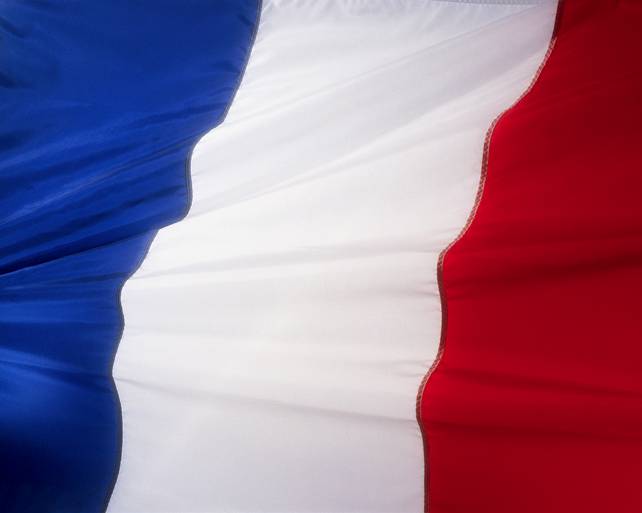 TABLE OF CONTENTSCORE VOCABULARY LISTS FOR FRENCH GCSEThe Listening and Reading assessments for Foundation Tier are based on the General Vocabulary List and the Foundation Vocabulary List. At Higher Tier the assessments are based on the General Vocabulary List, the Foundation Vocabulary List and the Higher Vocabulary List. In addition, you should also expect to encounter some unfamiliar vocabulary and may be tested on it.GENERAL VOCABULARY LIST – You will be expected to use and understand the following vocabulary. It is not restricted to specific settings and can occur in any of the topic areas.FOUNDATION TIER – You will be expected to use and understand the following vocabulary if you are taking the Listening and Reading exams at this level as well as the vocabulary off the General Vocabulary List. LIFESTYLELEISUREHOME & ENVIRONMENTWORK & EDUCATIONHIGHER TIER – You will be expected to use and understand the following vocabulary if you are taking the Listening and Reading exams at this level as well as the vocabulary off the Foundation list and the General Vocabulary List. LIFESTYLELEISURE	HOME & ENVIRONMENTWORK & EDUCATIONCONTENTPAGE NUMBERGENERAL VOCABULARY2-8Comparisons2Conjunctions2Connectives2Prepositions2-3Negatives3Number Expressions3Asking Questions3Common Questions3Greetings and Exclamations3-4Opinions4-5Expressions of Time5-6Location/Distance6Colour6Weights & Measures6-7Shape7Weather7Access7Correctness7Materials7-8Abbreviations8FOUNDATION TIER:9-20Health9-10Relationship & Choices10-12Free Time & The Media12-14Holidays14-16Home & Local Area16-17Environment18School/College & Future Plans18-19Current & Future Jobs19-20HIGHER TIER21-26Health21Relationship & Choices21-23Free Time & The Media23-24Holidays24Home & Local Area24-25Environment25School/College & Future Plans25-26Current & Future Jobs26COMPARISONS:plusmoreMoinslessplus quemore thanmoins queless thanbongoodMeilleurbetterle meilleurthe bestMauvaisbadpireworsele pirethe worstbienwellMieuxbetterle mieuxthe bestMalbadlyplus malworsele plus malthe worstbeaucoup plusa lot morele plus the mostun peu moins a little lessle moinsthe leastCONJUNCTIONS & CONNECTIVES:à cause debecause ofà partapart from, except forainsi (que)so (as well as)AlorsthenaussialsoCarbecause, for, ascependanthowever, yet, even soc’est-à-direthat iscommeas/liked’un côté/de l’autre côtéon the one hand/on the other handdonctherefore, soEnsuitethen, nextévidemmentevidentlyEtandmaisbutmême sieven ifouor parce quebecausepar contrehowever, on the other handpar exemplefor examplependant quewhilePourtantyet, even, thoughpuisthenPuisquesince, because, asquandwhensans doutewithout doubtsiify comprisincludingPrepositions:àat/toà côté denext toà traversacross/throughau bord deat the edge ofau bout deat the end ofau-dessous deunderneathau-dessus deaboveau fond de at the bottom ofau lieu deinstead ofau mileu dein the middle ofautour dearoundAvecwithcontreagainstDansindeof/fromDepuissincederrièrebehindDevantin front  (of)enin/on/byen dehors deapart fromen face deoppositeEntrebetweenjusqu’àuntilMalgrédespiteparmiamongPourfor/in order toprès denearSanswithoutselonaccording toSousundersuronVerstowardsNEGATIVES:ne… jamaisneverne… pasnotne… personnenobodyne…. Plusno morene…. queonlyne…. Riennothingni…. nineither…norpas encorenot yetNUMBER EXPRESSIONS:Premier/premièreFirstDeuxièmesecondDizaineAround/about tenDouzaineDozen/twelveNombre deA number of/many ofASKING QUESTIONS:Combien?How many?Comment?How?Est-ce que?Is?Où?Where?Pourquoi?Why?Quand?When?Que?What?Quel/quelle?Which?Qu’est-ce que?What?Qui est-ce qui ?Who ?Qu’est-ce que c’est?What is it?Qui?Who?Quoi?What?COMMON QUESTIONS:À quelle heure?At what time?Ça s’écrit comment?How is it spelt?C’est combien?How much is it?C’est quelle date?What is the date?C’est quel jour?What is the day?De quelle couleur?What colour?D’où?From where?Où ça?Where is (that)?Où est?Where is?Pour combien de temps ?For how long?Que veut dire…?What does… mean?Quelle heure est-il?What time is it?GREETINGS & EXCLAMATIONS:à bientôtsee you soonà demainsee you tomorrowà tout à l’heuresee you laterAllôhello (on the telephone)amitiésbest wishes/regardsau revoirgoodbyeau secourshelpbien sûrof coursebienvenue!welcome!Bonjourhello/good morningbon anniversaireHappy birthdaybon appétitenjoy your mealbon voyagehave a good tripbonne annéehappy new yearbonne chancegood luckbonne idéegood ideabonne nuitgoodnightbonnes vacanceshave a nice holidaybonsoirgood eveningBravowell doneça va (?)ok (how are you ?)d’accordokde rienyou’re welcomeDésolésorryexcusez-moiexcuse meFélicitationscongratulationsJoyeux NoëlHappy Christmasmeilleurs vœuxbest wishes/seasons greetingsmercithank youNonnoouiyesPardonsorryquel dommage !what a shame !Saluthi/byesantécheerss’il te/vous plaîtpleaseOPINIONS:à mon avisin my opinionAbsolumentabsolutelyaffreuxawfulAgréablepleasantaimerto likeAmusantamusing/funnybarbantboringBiengood/fine/wellbien entenduof course/naturallyBongoodça dépendit dependsça m’énerveit annoys meça me fait rireit makes me laughça me plaîtI like thatça m’est égalI don’t mindça n me dit rienit means nothing to meça suffitthat’s enoughcasse-piedsannoyingcherexpensiveChouettegreatcomiquecomical/funnycomme ci comme çaso-socompliquécomplicatedContenthappycroireto believed’accordokdésagréableunpleasant/nastyDésirerto desire/to wishdétesterto hateDifficiledifficultdireto say/tellDrôlefunnyembêtantannoying/irritatingen généralin generalenchantéenchanted/nice to meet youEnnuyeuxboringespérerto hopeEtonnésurprisedfacileeasyFaibleweakfantastiquefantasticFormidablegreatfranchementfranklyGénéralementgenerallygénialgreatGraveserioushabilecapable/ableIntéressantinteresting(s’) intéresser àto be interested inInutileuselessincroyableunbelievableInquietanxious/worriedjoyeuxhappyMarrantfunnyen avoir marre (de) to be fed up (of/with)MauvaisbadmerveilleuxmarvellousMignoncute/sweet/kind/lovelymocheuglyModernemodern(moi) non plus(me) neitherNouveaunewnulrubbishOptimisteoptimisticpassionnantfascinating/enthrallingla peinethe trouble (also means to be sad. Eg avoir de la peine/tristesse)penserto thinkPessimistepessimisticpeut-êtremaybePopulairepopularpositif/positivepositivePratiquepracticalpréférerto preferPromettreto promiseregretterto regret/to be sorryRidiculeridiculousrigolofunnySagegood/well-behaved/wisesemblerto seemSensasssensationalsimplesimple/easySplendidesplendidstupidestupidSupporterto support/put up with/acceptsuperbesuperbeUtileusefulvouloirto want/desirezut !drat/blast !EXPRESSIONS OF TIME:demihalf pastEnvironaboutheurehourMidimiddayminuitmidnightMinuteminutemoinstoQuartquartersecondesecondà la foisat the same timeà l’avenirin the futureà l’heureon timeà temps partielpart-timeAnyearannéeyearAprèsafter(wards)apres-demainthe day after tomorrowaprès-midiafternoonaujourd’huitodayAuparavantbefore, formerlyavantbeforeavant-hierthe day before yesterdaybientôtsoond’abordfirst of alldans une minutein a minuted’habitudeusuallyde bonne heureearlyDébutbeginningdemaintomorrowDernierlastde temps en tempsfrom time to timeDéjàalreadyde nouveauagainen attendantmeanwhile/in between timeen avanceearly/ahead ofen retardlateêtre en train deto be in the process ofen même tempsat the same timeencore une foisagain/once moreEnfinfinallyfinendHieryesterdayil y athere is/areJourdayjournéeday(time)Lendemainnext day/following daylongtempsa long time/whileMaintenantnowmatinmorningMoismonthen ce momentat the momentNormalementnormallynuitnightParfoissometimes/occasionallypassébefore/past/gonePendantduringplus tardlaterPresquenearlyprochainnextQuelquefoissometimesrarementrarelyRécemmentrecentlysemaineweekSeulementonlysièclecenturySoireveningsoudainsuddenlySouventoftensuivantfollowing/nextsur le point deon the point oftardlateTôtearlytoujoursalwaystous les jourseverydaytout à coup/d’un coupsuddenly/all of a suddentout de suiteimmediately/straightawayvitesoon/quickly/fastweek-endweekendLOCATION & DISTANCE:à droiteon the rightà gaucheon the leftla banlieuesuburbscentre-villetown centrela campagnecountrysideChezat homede chaque côtéon each/either sidede l’autre côtéon the other sideen basdownstairsen hautupstairsestis IciherekilomètrekilometreLàtherelà-basover thereloin defar fromnordnorthnulle partnowhereouestwestParbypartouteverywherequelque partsomewheresituésituated/locatedSudsouthtout droitstraight on/aheadtout près(quite) neartoutes directionsall directionsVilletownCOLOUR:blancwhiteBleublueblondblondebrunbrownclairlightfoncédarkgrisgreyjauneyellowmarronbrownnoirblackpourprepurplerosepinkrougeredrouxredhairedvertgreenWEIGHTS & MEASURES:assezquitebaslowbeaucoup (de)a lot (of)une boîtea boxune bouteillea bottleun centimètrea centimetrecourtshortdemihalfencore demore ofétroitnarrowun grammea gramgrandbiggrosfathauthighun kiloa kilolargewideun litrea litremaigrethinmesurerto measureun mètrea metremincethinmoitiéhalfun morceaua piece/bit/morselmoyenaverageun nombrea numberun paqueta packetpas mal dequite a fewpeserto weighpetitsmallpeulittle/fewplein de full ofla pointure(shoe) sizeriennothingsuffisammentenough/sufficientla taillesizeune tranchea slicetrèsverytroptooSHAPE:carrésquarehauteurheightrondroundWEATHER:une aversea showerbrillerto shinele brouillardfogla chaleurheatchaudhotle cielskyle climatclimatecouvertcovered/cloudyle degrédegreedouxmildun éclairlightningune éclairciesunny spellensoleillésunnyfaire beauto be nice weatherfaire mauvaisto be bad weatherfroidcoldgelerto freezela glaceicehumidehumid/dampla météoweather forecastmouilléwetla neigesnowneigerto snowle nuagecloudnuageuxcloudyl’ombreshadeorageuxstormypleuvoirto rainla pluierainsecdryle soleilsunla températuretemperaturela tempêtestormle tempsweatherle tonnerrethundertremperto soakle ventwindACCESS:complet	full/completeentrée librefree entryferméclosedfermerto closeinterditprohibited/forbiddenoccupébusy/occupiedouvertopenouvrirto openla sortieexitCORRECTNESS:avoir raisonto be rightavoir tortto be wrong/incorrectcorrigerto correctune erreurerrorune fautemistakefauxfalseil (me) faut(I) needjusteright/true/accuratenécessairenecessaryobligatoireobligatory/compulsoryparfaitperfectsûrsure/certainse tromperto make a mistakevraitrueMATERIALS:l’argentsilverle bétoncementle boiswoodla briquebrickle cartoncardboardle cotoncottonle cuirleatherle ferironla lainewoolle métalmetall’orgoldle papierpaperla plastiqueplasticla soiesilkle verreglassABBREVIATIONS:CDI – centre de documentation et d’informationschool libraryCESsecondary schoolEMTtechnology lessonsEPSphysical education/PEHLMcouncil/social housingSAMUambulanceSDFhomeless personSNCFfrench rail networkTGVhigh-speed trainTVAVATVTTmountain bikeHEALTH:l’abricot (m)apricotaiderto helpl’alcool (m)alcoholl’alimentation (f)food/dietaller bien/mieuxto be well/better(s’) arrêterto stop/give upla baguettebaguettela bananebananale beurrebutterla bièrebeerle bifteckbeefsteakle biscuitbiscuitle bœufbeefboireto drinkle bolbowlle bonbonsweetle cafécoffee/caféla carottecarrotles céréales (f)cerealesla cerisecherryle champignonmushroomles chips (m)crispsle chocolatchocolatele chocolat chaudhot chocolatela chosething/objectle choucabbagele chou-fleucauliflowerle cidreciderle citronlemonle cocacokele cœurheartle comprimétabletla confiturejamle couteauknifela crème (solaire)(sun) creamla crêpepancakele croissantcroissantla cuillèrespoonla cuisinekitchendangereuxdangerousle déjeunerlunchdélicieuxdeliciousle dînerdinnerla droguedrugse droguerto take drugsl’eau (f)waterl’eau minérale (f)mineral waterl’eau (non) potable(non) drinkable wateren bonne formein good shapeen bonne santéin good healthavoir envie deto feel likeéquilibrébalancedla faimhungerfatiganttiringFatiguétiredfortstrongla fourchetteforkfraisfreshla fraisestrawberryla framboiseraspberryles frites (f)chipsle fromagecheeseles fruits de mer (m)seafoodfumerto smokele (non) fumeur(no) smokerle gâteaucakele goûttastegoûterto tasteGrasfatl’habitude (f)habitle haricot vertgreen beanl’hôpitalhospitalle hors-d’œuvreappetizerl’huile (f)oil(s’) inquiéterto  worryle jambonhamle jus de fruitfruit juicele laitmilkle légumevegetablela limonadelemonadela listelistavoir malto hurtMaladeillla maladieillnessMangerto eatle médecindoctorle médicamentmedicinela nourriturefoodl’obésité (f)obesityl’odeur (f)smelll’œuf (m)eggordinaireordinaryle painbreadparesseuxlazyle pâtépatéles pâtes (f)pastala pêchepeachle petit-déjeunerbreakfastles petits pois (m)peasla peurfearPleinfullla poirepearle poissonfishle poivrepepperla pommeapplela pomme de terrepotatole porcporkle pouletchickenPrendreto take/have (food)le raisingrapele régimediet(se) relaxerto relaxle repasmealresterto stayle rizricerôtiroastSainhealthyla saladesaladSanswithoutla santéhealthla saucissesausagele saucissondry sausageSaufexceptle saumonsalmonle selsalt(se) sentirto feel/smellla soifthirstla soupesouples spaghettis (m)spaghettila spécialitéspecialitySucrésweetle sucresugarSurtoutespecially/above allle tabactabaccola tartetartle théteala tomatetomatotomberto fallTousserto coughla truitetroutla vanillevanillavégétarienvegetarianle verreglassla viandemeatVideemptyle vinwinela vitaminevitaminvivreto livele yaourtyoghurtRELATIONSHIPS & CHOICES:l’adresse (f)addressl’adulte (m/f)adultl’âge (m)ageaimablekind/friendlyAînéeldest/oldest/olderl’ami(e) (m/f)friendAmicalfriendlyl’amour (m)lovel’anniversaire (m)birthdayl’annonce (f)announcement/news(s’) appelerto call (be called)attendreto waitavoir … ansto be … yrs oldla barbebeardBattreto beat/hitbavardtalkativeBavarderto talkbeau/bellehandsome/beautiful/attractive/good lookingle beau-frèrebrother-in-lawle beau-pèrefather-in-law/stepfatherle bébébabyla belle-mèremother-in-law/stepmotherla belle-soeursister-in-lawbêtestupidbouclécurlyla carte d’identitéID cardcélèbrefamousle chatcatCherexpensivele chevalhorseles cheveux (m)hairle chiendogle chômageunemploymentle cochon d’indeguinea pigconnaîtreto know/meetcontribuerto contributele copain(boy) friendla copine(girl) friendcritiquerto criticisela dameladyla date de naissancedate of birthle demi-frèrestepbrother/half-brotherla demi-soeurstepsister/half-sister(se) disputerto tell off (argue/quarrel)divorcédivorcedécrireto writeégoïsteselfishl’enfant (m/f)child(s’) entendreto hear (get on)fâchéangryla famillefamilyla femmewomanla fillegirlle filssonle frèrebrotherle garçonboyles gens (m)peoplegentilkind/gentlela grand-mèregrandmotherle grand-pèregrandfatherles grands-parents (m)grandparents(s’) habituer àto get used tohésiterto hesistateheureuxhappyl’homme (m)manl’identité (f)identityil s’agit deit is aboutjeuneyoungjoliprettyle lapinrabbitle lieuplacelogerto stay/lodge/put uples lunettes (de soleil) (f)(sun) glassesmadamemadam/mrsmademoiselleyoung lady/missmalheureuxunhappyla mamanmumle marihusbandmariémarried(se) marierto marry (get married)méchantbad/nasty/unkindla mèremothermonsieurgentleman/sir/mrla mortdeathla naissancebirthla nationaliténationalitynébornle neznosele nom (de famille)name (surname)l’oiseau (m)birdl’oncle (m)unclele papadadles parents (m)parentsle/la partenaire (idéal(e))(ideal) partnerle passeportpassportles personnes défavorisées (f)disadvantaged peoplele petit amiboyfriendla petite amiegirlfriendpleurerto cryle poisson rougegoldfishpolipoliteporterto wearle prénomfirst nameles rapports (m)relationshipsrefuserto refusereligieuxreligiousremercierto thankle rendez-vousappointment/meetingrespecterto respectla responsabilitéresponsibilityricherichrireto laughsans travailunemployedla sécuritésafetyle sens de l’humoursense of humourséparéseparatedseulonly/alone/lonelysignerto signla soeursisterle sondagesurveysourireto smilela sourismousesympanicela tanteaunttimideshytranquillequiettristesadle vandalismevandalismla véritétruthvieuxoldle visagefacele voisinneighbourFREE TIME & THE MEDIA:accompagnerto go along withl’achat (m)purchaseacheterto buyallerto go(s’) amuserto entertain (have fun)à l’appareil (m)speaking (on the phone)l’appel (m)calll’argent (de poche) (m)(pocket) moneyl’avantage (m)advantagele ballonballla bande dessinéecomic strip/comicla banquebankle basketbasketballavoir besoin deto needla bijouteriejewellersle billetticketle blousonjacketbon marchécheap/bargainla boucheriebutcher’sla boucle d’oreilleearringla boulangeriebaker’sles boules (f)bowlsla boutiqueshople cadeaupresentla caissetillla carte de creditcredit cardla ceinturebeltle centre commercialshopping centrele centre de sportsports centrela chansonsongchanterto single chanteursingerla chanteusesingerle chapeauhatla charcuteriedelicatessenla chaussettesockla chaussureshoela chemiseshirtchoisirto choosele choixchoicele cinémacinemale clavierkeyboardle clientcustomer/clientcliquerto clickle coiffeurhairdresserla coiffeusehairdresserle coincornerla comédiecomedyle concourscompetitionla confiseriesweet shopla couleurcolourcourirto runla cravatetiele cyclismecyclingdanserto dancedémodéunfashionabledépenserto spend (money)le désavantagedrawback/handicaple dessin animécartoonle disque (compact)(compact) diskle documentairedocumentarydonnerto giveéchangerto exchange/swapl’écran (m)screenl’émission (f)programmeensembletogetherl’entrée (f)entranceenvoyerto sendl’épicerie (f)grocer’sl’équipe (f)teaml’équitationhorseridingessayerto tryfaire des économiesto savefaire les coursesto go (food) shoppingfaire les magasinsto go shopping être fana deto be a fan offavorifavouritele feuilletonsoap operale film d’aventuresadventure filmle film d’horreurhorror filmle film de guerrewar filmle film de science-fictionscience-fiction filmle film policiercrime filmle film romantiqueromantic filmgagnerto winle gantglovegratuitfreele groupegroupla guitareguitarla gymnastiquegymnasticsl’hypermarché (m)hypermarketl’idée (f)ideal’imperméable (m)raincoatl’inconvénientdisadvantagele jeanjeansle jeu de cartes/sociétécard/board gamele jeu vidéovideo gamejouerto playle jouettoyle journalnewspaperla jupeskirtlaisserto leave/drople lecteur dvddvd playerle lecteur mp3mp3 playerla lecturereadingla librairiebookshoplibrefree/availablelireto readla livre sterlingpound sterlingle magasinshople maillot de bainbathing costumela maison de la pressenewsagentsle manteaucoatle maquillagemake-uple marchand (de fruit)(fruit) stallholderle marchémarketle membremembermettre de l’argent de côtéto put money asidela mode (à la mode)fashion(able)la monnaiechangela montrewatchla musique (classique)(classical) musicnagerto swimla natationswimmingle numéro (de téléphone)(telephone) numberl’orchestreorchestral’ordinateurcomputerla pairepairle pantalontrousersle parapluieumbrellale parfumperfumela parfumerieperfumeryle passe-tempshobby/passtimele patin à roulettesroller skatingle patinageskatingpatinerto skatela patinoireskating rinkla pâtisseriecake shopla pêchefishingla pièceplayle pique-niquepicnicla piscineswimming poolla planche à voilewindsurfingla poche pocketle portablemobile phonele portefeuillewalletle porte-monnaiepurse la postepost officepousserto pushle prixprice(se) promenerto (go for a) walkla publicitéadvertle pulljumperle pyjamapyjamasle rayonshelfrecevoirto receiveréduitreducedla réductionreduction/discountregarderto watch/lookremplirto fill(se) rencontrerto meet (up)rentrerto return/go back in/toretournerto return/go backle risqueriskla robedressle rouge à lèvreslipstickle sac (à main)(hand) bagla sandalesandalsauterto jumpla séancesession/sitting/performancela sérieseriesle shampooingshampoole shortshortsaller sur un siteto go on a (web) sitele skateskateboardingle ski nautiquewater skiingles soldes (m)salesla sortieexitsortirto go outsous-titrésubtitledle spectateurspectatorsportifsportyles sports d’hiver (m)winter sportsles sports nautiqueswater sportsle stadestadiumle supermarchésupermarketle surf (de neige)surfing (snowboarding)surfer to surf (sea and internet)la surprise-partiesurprise partyle sweat (shirt)sweat shirttaperto typela technologietechnologyla télé(vision)tv (television)le temps librefree timele textotext messagele théâtretheatretirerto pulltoucherto touchla valeurvaluela vedettestar (person)vendreto sellvenirto comela version originaleoriginal versionla vestejacketles vêtements (m)clothesla vitrineshop windowla voilesailingvoirto seele volleyvolleyballle VTTmountain bikingHOLIDAYS:l’addition (f)billl’aéroport (m)airportl’Afrique (f)/africainAfrica/africanl’agence de voyages (f)travel agencyen plein air (l’air) (m)open air (air)l’Algérie (f)/algérienAlgeria/algerianl’Allemagne/allemandgermany/germanl’aller-retourreturn ticketl’aller simple single ticketles AlpesAlpesl’Amérique/américainAmerica/americanl’Angleterre/anglaisEngland/english(s’) approcherto approach/come closerl’arrivéearrivall’ascenseur (m)liftl’assiette (f)platel’Atlantique (m)Atlantiquel’auberge de jeunesse (f)youth hostalL’Australie/australienAustralia/australianL’auto (f)car/motocarL’autobus (m)busL’autoroute (f)motorwayL’aventure (f)adventureL’avion (m)airplaneles bagages (m)luggage(se) baignerto bathe/swimle bainbathle balconbalconyle bateauboatla Belgique/belgeBelgium/belgianla boissondrinkle bord de la merseaside(se) bronzerto tanle bureau des renseignementstourist information officele camionlorryle Canada/canadienCanada/canadianle carcoachla caravanecaravanle carnetbook of ticketsle carrefourcrossroadsla cartemapla carte postalepostcardcasserto breakla chambre doubledouble roomla chambre de famillefamily roomla chambre pour une personne/à deux litssingle room/twin bedded roomle châteaucastlele chauffeurdriverchercherto look forla Chine/chinoisChina/Chinesela classeclassla colonie de vacancesholiday campcommanderto ordercomposterto stamp (a train ticket)comprisincludedconduireto driveconfirmerto confirmle confortcomfort/wellbeingla consigneleft-luggage officela côtecoastcoûterto costla demi-pensionhalf boardle départdeparturela différencedifferencedifférentdifferentle dortoirdormitoryla douanecustomsla doucheshowerDouvresDoverle drapeauflagdurerto lastl’Ecosse (f)/ecossaisScotland/scottishEdimbourgEdinburghl’employé(e) m/femployeeencoreagain(still/yet/although)l’endroit (m)placel’Espagne (f)/espagnolSpain/spanishl’essence (f)petrolles États-Unis (m)United Statesl’étoilestarl’étranger (m) (à l’étranger)stranger (abroad)expliquerto explainles feux rouges (m)traffic lightsla garestationla gare routièrebus station(se) garerto parkle gîteholiday cottagela Grande-Bretagne/britanniqueGreat Britain/britishle guichetticket officel’horaire (m)timetablel’hôtel (m)hotell’Inde (f)/indienIndia/indianl’Irlande (f) (du Nord)/irlandais(Northern) Ireland/irishl’Italie (f)/italienItaly/italianle Japon/japonaisJapan/japanesele laclakele lavabosink/washbasinlentementslowlyla lignelinela location (de voitures)(car) hirele logementaccomodationle loisirleisureLondresLondonlouerto rent/hirela MancheEnglish Channelmarcherto walkle Maroc/marocainMorocco/moroccanla MéditerranéeMediterraneanmêmesame/evenle menu à prix fixeset price menula mersea(se) mettre en routeto set offmixtemixedla mobylettemopedle mondeworldla motomotorbikel’office de tourisme (m)tourist information officepartagerto sharepartirto leavele passagerpassengerle passantpedestrian/passer-byle payscountryle Pays de Galles/galloisWales/welshle péagetollla pension complètefull boardle permis (de conduire)(driving) licencela pièce d’identitéID cardle pied (à pied)foot (on foot)le piétonpedestrianla pistepath/trail/pistela plagebeachle plan de villemap of the townle plat (du jour/principal)main meal/dish of the dayla Pologne/polonaisePoland/polishle Portugal/portugaisPortugal/portuguesele pourboiretippressésqueezed/rushedprêtready/packedle projetproject/plan/proposalfaire une promenadeto go for a walkle quaiplatformquitterto leavela randonnéehikingrapidequickrecommenderrecommendla régionregionles renseignements (m)informationla réservationreservationréserverto reserve/bookle retourreturn journeyrevenirto come backle rond-pointroundaboutla ruestreet/roadle sablesandle sac de couchagesleeping bagla saisonseasonla salle d’attentewaiting roomla salle de bainsbathroomle savonsoaple séjourstaysens interditno entrysens unique one wayle service comprisservice includedservirto servela sortie de secoursemergency exitle spectacleshowla station servicepetrol stationstationnerto parkla Suisse/suisseSwitzerland/swisssuivreto followle supplémentsupplement/extrale syndicat d’initiativetourist information officele tarif (réduit)(reduced) price/farela tassecupla tentetentle tourismetourismle/la touristetouristtournerto turnla Tunisie/tunisienTunisia/tunisianles vacances (f)holidaysla valisesuitcasele véhiculevehiclela visite (guidée)(guided) visit/tourvisiterto visitla voiturecarle volflightvolerto flyle voyagejourneyle voyageurtravellervraimentreally/truly/actuallyla vue (de mer)(sea) viewHOME & LOCAL AREA:l’appartement (m)appartmentl’arbre (m)treel’armoire (f)wardrobel’arrêt (d’autobus)(bus) stop(s’) asseoirto sit downle bâtimentbuildingla bibliothèquelibraryla boîte de nuitnightclubla boumpartyle bowlingbowling alleyle bruitnoisele bureauoffice/deskcalmequiet/peacefulla cathédralecathedralla cavecellarla chaisechairle champ fieldla clékeyle club des jeunesyouth club le code postalpost codela collinehillle commissariatpolice stationconfortablecomfortable(se) coucherto go to bedle couloircorridorla cuisinièrecook/chef/cookerdéménagerto move housedescendreto go downdormir to sleepl’église (f)churchentrerto enter/go inl’escalier (m)stairsl’espace (m)spacel’étage (m)floorfaire du babysittingto babysitfaire du jardinageto gardenfaire le ménageto do the houseworkfaire la vaisselleto do the washing-upla fenêtrewindowla fermefarmla fêtepartyle feufirela fleurflowerle four (à micro-ondes)(microwave) ovenle frigofridgegarderto keep/look afterl’habitant (m)inhabitanthabiterto livehistoriquehistoricl’hôtel de ville (m)town halll’île (f)islandl’immeuble (m)block of flats/buildingl’industrie (f)industryindustrielindustrialle jardingardenle jardin publicparkla lampelample lave-vaisselledishwasher(se) laverto washlaver la voitureto wash the carse leverto get uple litbedla mairiemayorla maison individuelle/ jumeléedetached/semi-detached housele mariagemarriagele métrometromettreto putle meublefurniturele miroirmirrorla montagnemountainmonterto ridemontrerto showle murwallle muséemuseumnettoyerto cleanNoëlChristmasle Nouvel AnNew YearPâquesEasterle parcparkle parkingcar parkla pelouselawn/grassla pièceroomle placardcupboardla placesquarele plafondceilingla planteplantle pontbridgela porte (d’entrée)(front) doorprivéprivatele quartierdistrict/neighbourhoodle réveilalarm clock(se) réveillerto wake uple rez-de-chausséeground floorle rideaucurtainla rivièreriverLa Saint-ValentinSt Valentinela salle à mangerdining roomla salle de séjourliving roomle salonloungela serviettetowelle sous-solbasementle tableaupicture/boardle tapisrug/carpetle téléphonetelephonetélephonerto telephonele terrain de camping/de sportcampsite/sports fieldla terrassepatio/terracele toitroofle trottoirpavement(se) trouverto find l’usine (f)factoryla vachecowle vestibuleentrance hallla vielifeENVIRONMENT:la boîte (en carton)(cardboard) boxle centre de recyclagerecycling centrela circulationtrafficcultiverto grow les déchets (m)rubbishl’environnement (m)environmentjeterto throw (away)le pétrolepetrolla piste cyclablecycle lanepolluépollutedla poubellerubbish binle problèmeproblemproprecleanprotégerto protectrecyclablerecyclablerecyclerto recyclele sac en plastiqueplastic bagsaledirtysans plombunleadedsauverto saveles transports en commum (m)public transportla zone (piétonne)(pedestrian) zoneSCHOOL/COLLEGE & FUTURE PLANS:les affaires (f)businessapprendreto learnl’apprenti(e) (m/f)apprentice/traineel’apprentissageapprenticeshiple bac A levelsla biologiebiologyle cahierexercise bookla calculatricecalculatorla carrièrecareerla chimiechemistryle collègesecondary school (Y7 to Y10)commencerto startcomprendreto understandcopierto copyla courplaygroundle courslessonle crayonpencildéfense de ….no ….demanderto askle dessinartdessinerto drawle détaildetaildétesterto hatedevoirto have to/mustles devoirs (m)homeworkle dictionnairedictionarydifficiledifficultla difficultédifficultyle directeur/la directriceheadteacherdiscuterto discuss/talk aboutle droitthe rightl’échange (m)exchangel’école (f) primaire/secondaire(primary/secondary) schoolécouterto listenl’élève (m/f)pupill’emploi du temps (m)timetableen premièrein yr12en secondein yr 11en sixièmein yr7en terminalein yr 13encouragerto encourageles études (f)studiesl’étudiant (m)studentétudierto studyl’examen (m)examl’exemple (m) examplefacileeasyfaire attentionto pay attentionfinirto finishle françaisFrenchla géographiegeographyl’histoire (f)historyl’informatiqueICTinquietworried/anxiousl’instituteur/l’institutriceprimary school teacherle laboratoirelaboratoryla languelanguagela leçonlessonle livrebookle lycée (technique)(technical) collegeles math(s) (f)mathsles mathématiquesmathematicsla matièreschool subjectle motwordla notegradeorganiserto organiseoublierto forgetparlerto speak/talkpasserto sit an exam/spendla pausebreakpenserto thinkperdreto losela photocopiephotocopyla physiquephysicsposerto ask a questionpouvoirto be able topréparerto preparele professeurteacherla récréationbreaktimela règlerulerle règlementrulela rentréereturn to schoolrépéterto repeatrépondreto answerla réponseanswerle résultatresultreviserto revisela salle de classeclassroomsavoirto knowscolaireschool (adj)le stylopenle tableau (blanc interactif)(interactive white) boardtravaillerto worktravailleurhardworkingle trimestreschool terml’uniforme (m)uniforml’université (f)universityutiliserto usele vocabulairevocabularyCURRENT & FUTURE JOBS:l’acteur/l’actriceactor/actressl’avenirfuturebien payéwell paidla boîte aux lettrespostboxle boucherbutcherle boulangerbakerle boulotjob/workle caissier/la caissièrecashierle candidatcandidatecertainementcertainlyle certificatcertificatele chefboss/managerle/la collèguecolleaguela conférenceconferencedéciderto decidedevenirto becomedistribuerhand out/distributele docteurdoctorl’électricien (m)electricianl’emploijob/employmentl’entreprise (f)companyl’enveloppe (f)envelopel’épiciergrocerle facteurpostmanle fermierfarmerle formulaireforml’hôtesse de l’airair hostessl’infirmier/l’infirmièrenursel’ingénieur (m)engineerla lettreletterlivrerto delivermal payébadly paidle mécanicien mechanicle musicienmusicianle paquetpacketle patronbossle plombierplumberle policierpolice officerle programmeurprogrammerle/la propriétaireowner(se) rappelerto call back/remind (remember)le rêvedreamle salairesalaryle/la secrétairesecretaryle serveur/la serveusewaiter/waitressle stage (en enterprise)work experiencele technicientechnicianle timbrestample travailwork/job/taskvariévariedle vendeur/la vendeusesales assistantHEALTH:à la cartea la carte/on the menuà peinehardly/barely/scarcelyà pointmedium rareaccroaddictedl’activité physique (f)physical activityl’agneau (m)lambl’ail (m)garlicalcooliquealcoholicalcoolisédrunk/alcoholicl’acoolisme (m)alcoholisml’alimentation saine (f)healthy dietamerbitterl’ananas (m)pineapplel’apéritif (m)pre-dinner drinkavertirto warnbien cuitwell done (cooked)le canardduckle casse-croûte snackla casserolecasserolele concombrecucumberla côtelettecutlet/chopla crevetteprawn/shrimpla crise cardiaqueheart attackcrurawles crudités (f)raw vegetablesdégoutantdisgustingla dégustationtasting/samplingdésintoxiquerto detox(se) détendreto relaxla douleurpain(s’) entraînerto trainépaisthicképicéspicyépuiserto exhaust/tire outl’escargot (m)snailfaire la grasse matinéeto have a lie inla farineflourle foielivergâcherto wastehors d’haleineout of breathl’huître (f)oysterivredrunkla laituelettuceles matières grasses (f)fatsmenerto lead (to)la noixnutl’oignon (m)onionl’ouvre-boîte (m)tin openerle pamplemoussegrapefruitpiquantspicyla piqûrestingle poumonlungla pruneplumrenoncerto give up/renouncereprendre connaissanceto regain consciousnessrespirerto breathele revendeurretailersaignantbloody/raresalesaltysauvegarderto save/protectsavoureuxdelicious/tastyle sommeilsleepavoir sommeilto be sleepyle tabagismesmokingle tire-bouchonbottle openerle/la toxicomanedrug addicttuerto killle veauvealla veineveinle vinaigrevinegarvolerto stealRELATIONSHIPS & CHOICES:actifactivel’ado (m/f)teenager/adolescentagresserto assault/mugl’alliance (f)wedding ringanimélivelyl’attaque (f)attackla bagueringbaiserkissla bandegang/grouple bonheurjoy/pleasure/happinessbrutaliserto attack/abusecacherto hidele caractèrecharacterle célibatairesingle personchrétienchristiancompréhensifunderstandingcompter surto count onconsacrerto devote/dedicatele conseiladvicecoupableguiltyde mauvaise humeurin a bad mood(se) débrouillerto manage/take care of things/sort outdéçudisappointed/disillusioneddéprimédepresseddérangerto upset/disturb/botherla dettedebtdouterto doubtles droits de l’homme (m)human rightseffrayantscary/frighteningégalequall’égalité (f)equalityélégantelegantl’enlèvement (m)abduction/kidnappingl’ennui (m)boredoml’enquête (f)enquiryenvahirto invade/take overépouserto marryl’espoir (m)hopeétonnantsurprisingétrangestrangeéviterto avoidles exclus (m/f)homeless/underprivilegedexprèsintentionally/on purposeféliciterto congratulatefêterto celebrateles fiançailles (f)engagementfiancéengagedfierto be proudfou/follemad/crazygâterto spoilgênerto disturb/annoy/botherhumilierto humiliateillégalillegall’immigré (m)immigrantinconnuunknownjalouxjealousla jeunesseyouth (adolescence)le jugementverdict/decision/rulingjuifjewishle jumeau/la jumelletwinlaiduglyles libertés civiques (f)civil libertieslutterto fight/strugglemaigrethinmaladroitclumsy/heavy-handedla manifestationdemonstrationmenacerto threaten(se) mettre en colèreto anger (get angry)monoparentalsingle parentle moralmental healthla mosquéemosquemourirto diemusulmanmuslimnaîtreto be bornnerveuxnervousle neveunephewla niècenieceles noces (f)wedding ceremonyla nostalgienostalgial’organisation caritative (f)charitable organisation / charityla pauvretépovertyla petite-fillegrandaughterle petit-filsgrandson(se) plaindreto complainplaireto please/delightle plaisirpleasurela racailleriffraff/scumle racismeracismraidestraight/broke (money)/stiff (person)réaliserto realise (e.g. a dream)reconnaissantgrateful/appreciativeréfléchirto reflect/think aboutle réfugié refugeela retraiteretirement à la retraiteretiredrêverto dreamsans ressourceswithout meansles sans/abri (m/f)homelessle sentimentfeeling/opinion/intention(se) séparerto separate/split uple sidaAIDSsurveillerto keep an eye on/watchle témoinwitnesstomber amoureux deto fall in love withle travail bénévolevolunteer workle veufwidowerla veuvewidowviflively/vivacious/keenle voltheftle voyoulout/thug/rascalFREE TIME & THE MEDIA:les actualités (f)newsnewsl’alpinisme (m)mountaineeringannulerto cancelto cancelanonymeanonymousl’antenne (f)aerialaerialle bijoujewelleryle bloggeurbloggerbloggerla boîte aux lettres inbox le boutonbuttonbuttonle caméscopecamcorderle canoë kayakkayakkayakla chaînechannelle chariotonline cartonline cartle chemisierblousele commencementbeginning/startbeginning/startle commerçantshopkeeper/traderle comptoircounter/barcounter/barla console de jeugames consolecontrôlerto controlto controlle courrier électroniquee-mailla courserace/shoppingrace/shoppingle cybercafécybercafédéchirerto tear (up/apart)to tear (up/apart)dérouler (en bas/en haut)to scroll (down/up)devinerto guess/work outto guess/work outles distractions (f)distractionsle distributeur automatiquevending machine/cash pointvending machine/cash pointl’écharpe (f)scarfles échecs (m)chesschessl’écran tactile (m)touch screeneffacerto rub out/erase/wipeto rub out/erase/wipeemballerto pack/package/wrapemprunterto borrowto borrow(s’) ennuyerto bore (get bored)enregistrerto recordto recordl’escalade (f)climbingêtre rembourséto be reimbursedto be reimbursedl’événement (m)eventfaire du lèche-vitrineto window shopto window shopla fermeture (annuelle)(annual) closingle feu d’artificefireworkfireworkfeuilleterto leaf/skim throughles fléchettesdartsdartsle/la fleuristefloristle genretype/genretype/genrela grande surfacesuper/hypermarketla grille de sécuritésafety gatesafety gatele gymnasegymnasiuml’icône (f)iconiconimprimerto printle jour fériébank holidaybank holidaylancerto throwle libre-serviceself-serviceself-servicele lienlink/connection/relationshiplourdheavyheavyle magnétoscopevideo recordermarquer (un but)to score (a goal)to score (a goal)mettre en ligneto uploadla mi-tempshalf-timehalf-timele moniteurmonitor/instructorles mots croisés (m)crosswordcrosswordla musculationweighlifting/body-buildingla page d’accueilhome pagehome pagepédagogiqueeducational/instructivele piercing (à l’oreille)(ear) piercing(ear) piercingla pilebatteryla planche de surfsurfboardsurfboardla platine laserCD playerla plongée sous-marinela poissonneriele poste de travailla prisele pull à capuchequotidienla réclamele reçurembourserremplacerremporterle réseaule restela réunionle sommetsuggérerle tatouagetéléchargerle téléspectateurla tournéele traitement de texteHOLIDAYS:l’aire de reposatterrirl’avis (m)le bistrole bloc sanitairela brasseriele casquela chambre d’hôte le chemin de ferla climatisationla correspondancela croisièredécollerla déviationdirigerdoubleren provenance del’état (m)la frontièreindiquerle loyermanquerla maréele niveaule panneauparaîtrele parc d’attractionsle passage à niveaule paysagela perteralentirremarquerle routierla station balnéairela station de skila tourle trajetla traverséeHOME & LOCAL AREA:allumerappuyerl’arrondissement (m)le baptêmele bricolagebruyantle/la conciergela couverturecouvrirdonner surdurl’échelleentouréles espaces verts (m)l’étagère (f)éteindrele fauteuilla feuillela fontainela forêtle grenierla haiel’herbel’horloge (f)l’inondation (f)le jardin publicle jour de l’annew year’s dayjumelétwinnedles lits superposésbunkbedsla moquettecarpetle palaispalacepittoresquepicturesquerangerto tidyle robinettapla Saint-SylvestreNew Year’s Evesans intérêtwithout interest?spacieuxspaciousla terresoil/ground/earthle tiroirdrawerla ToussaintAll Saints Dayle voletblindENVIRONMENT:Augmenterto increaseLe charboncoalLa consommation (moderée)moderated consumptionConstruireto buildLa couche d’ozoneozone layerCroireto believeLe déboisementdeforestationLes détritus (m)rubbish/wasteDétruireto destroyDisparaîtredisappearL’effet de serre (m)greenhouse effectL’emballage (m)packagingL’embouteillage (m)traffic jamEndommagerto damage/harmL’espèce (f)speciesLe gaz carboniquecarbon dioxideLe gaz d’échappement exhaust fumesLa guerrewarLes heures d’affluencepeak time / rush hourL’incendie (m)fireLa lumièrelightMondialglobalLes ordures (f)filth/waste/rubbishLa paixpeaceProduireto produceRamasserto pick up/collect/gatherLe réchauffement de la terreglobal warmingRenouvelablerenewableSurpeupléoverpopulatedLe tremblement de terreearthquakeLe trou d’ozonehole in the ozone layerLa vaguewaveSCHOOL/COLLEGE & FUTURE PLANSbien équipéwell equippedle car de ramassage school busla confianceconfidence/trustla connaissanceknowledge/aquaintancecourammentfluentlyle diplômediplomadouégifted/talentedéchouerto failempêcherto prevent/stopenseignerto teachl’enthousiasme (m)enthusiasml’explication (f)explanationla facultécollege/faculty/universityfrapperto hitles incivilités (m)incivilities l’instruction civique (f)citizenshipl’instruction religieuse (f)religious educationles langues vivantes (f)modern languagesla licencedegreemal équipébadly equippedla maternellenursery schoolmentirto liepermettreto allowles progrès (m)progress/developmentredoublerto repeat a year/to be held back a yearla retenuedetentionréussirto succeedla salle d’informatiqueIT roomla salle des professeursstaff roomle souciworrysurchargéoverworkedla tâchetask(se) taireto keep quietle thèmetheme/subject/topictraduireto translatele troisième âgeold peopleutiliserto usela victimevictimCURRENT & FUTURE JOBS:améliorerto improvel’annuaire (m)telephone bookassurerto reassurel’auteurauthorl’avertissement (m)warningl’avocatlawyerle cadremiddle manager/executivele comptableaccountantle contratcontractle cours professionnelprofessional course la demande d’emploijob applicationl’écrivain (m)writerenrichissantenriching/rewardingl’entretien (m)interviewl’épreuve (f)testla femme de ménagecleanerla foire d’expositiontrade show ?l’homme au foyer (m)house husbandl’informaticien (m)IT engineerl’interprète (m/f)interpreterle jardiniergardenerlicencierto fire/sack/dismissla loilawle maçonbuilder/bricklayerle mannequinmodel (fashion)l’offre d’emploi (f)job offerl’ouvrier (m)labourerle programme de formationtraining programmesoignerto care for/treat/tendle soincare/tidinessle/la vétérinairevet